Дыхательная гимнастика в детском саду    В последнее время отмечается увеличение количества детей с различными нарушениями в развитии, с затруднениями в обучении, трудностями в адаптации. Такие дети расторможены, часто без причины агрессивны, не способны быстро переключаться, негативно воспринимают себя и окружающих, не способны самостоятельно подавлять отрицательные эмоции, управлять своей душой и телом. Для преодоления имеющихся у них нарушений, предупреждения развития патологических состояний, укрепления физического и психического здоровья необходимо проведение комплексной коррекционной работы, одним из важнейших компонентов является система дыхательных упражнений, дыхательная гимнастика. Человек может некоторое время обойтись без пищи, без воды, но без воздуха не проживет и десяти минут.   Так, считают, что правильное дыхание избавляет человека от многих болезней и не допускает их появления. Оно улучшает пищеварение, так как прежде чем пища будет переварена и усвоена, она должна поглотить кислород из крови и окислиться. Правильное дыхание стимулирует работу сердца, головного мозга и нервной системы. Умение управлять дыханием позволяет управлять собой. Медленный выдох помогает расслабиться, успокоиться, справиться с волнением и раздражительностью. Это очень актуально для маленьких детей, так как в большинстве своем это гиперактивные, легко возбудимые дети.    Кроме того, большинство из них имеют увеличенные аденоиды, хронический насморк, что приводит к привычке постоянно дышать ртом.Йоги отмечают, что дышать ртом так же неестественно, как принимать пищу через нос. Они утверждают, что дети, которые дышат через рот, отстают в умственном развитии.   Привычка дышать ртом вредна, приводит к заболеваниям щитовидной железы, миндалин (гланд), дыхательной системы. Носовое дыхание предохраняет горло и легкие от холодного воздуха и пыли, хорошо вентилирует легкие, полость среднего уха, благотворно действует на кровеносные сосуды головного мозга. Кроме того, такая гимнастика значительно повышает силы защитных механизмов, предохраняющих мозг от недостаточного кровоснабжения. Замедление и задержка дыхания, сопровождающаяся снижением содержания кислорода и повышением углекислоты в крови, приводит в действие соответствующие механизмы, включая рефлекторное расширение сосудов и увеличение мозгового кровотока. Безусловно, процесс дыхания сказывается на работе мозга. Для детей особенно важно научиться удлинять выдох. Он помогает улучшить процесс дыхания, очистить дыхательные органы и обеспечить возможность правильного вдоха. Кроме того, при плавном, спокойном, удлиненном выдохе расширяются и хорошо наполняются кровью сосуды.   Наша речь осуществляется благодаря четкой и правильной работе всех органов, принимающих участие в речевом акте. Важной частью речи является дыхание. К органам дыхания относятся: грудная клетка, легкие и дыхательные пути (наружный нос, полость носа, глотка, гортань, трахея, бронхи). Дыхательный аппарат обеспечивает газообмен между вдыхаемым воздухом и кровью, а также очищение от пылевых частиц, увлажнение и согревание вдыхаемого воздуха.   Физиологическое, или жизненное, дыхание складывается из вдоха и выдоха, которые сменяют друг друга. Оно призвано поддерживать жизнь в организме путем газообмена.    Речевое дыхание призвано участвовать в создании голосового звучания на равномерном выдохе. Оно отличается от жизненного тем, что это управляемый процесс. В речи вдох короткий, а выдох длинный. Поэтому количество выдыхаемого воздуха зависит от длины фразы. Речевое дыхание считается неправильным, если дыхание учащено, выдох укорочен, слишком большой вдох или добор воздуха заметен для окружающих. Наиболее правильное, целесообразное и удобное для речи диафрагмально-реберное дыхание.  Регулярные занятия дыхательной гимнастикой способствует воспитанию правильного речевого дыхания с удлиненным постепенным вдохом, профилактике болезней дыхательных путей.   Такие заболевания, как ринит, ринофарингит, риносинусит, гайморит, хронический бронхит, аденоидит, полипы носовой полости часто являются причиной звукопроизношения у детей, затрудняют процесс правильного речевого дыхания, меняют интонационную окраску голоса, вызывают изменения в строении органов артикуляции.  Правильное носовое дыхание способствует тренировке дыхательной мускулатуры, улучшает местное и мозговое кровообращение, препятствует разрастанию аденоидов, предохраняет от переохлаждения.  В дошкольном учреждении дыхательным упражнениям необходимо уделять особое внимание. Правильное речевое дыхание – основа для нормального звукопроизношения, речи в целом. Некоторые звуки требуют энергичного сильного выдоха, сильной воздушной струи.При занятиях стараемся соблюдать следующие требования: - выполнять упражнения каждый день по 3 – 6 мин, в зависимости от возраста детей; - проводить упражнения в хорошо проветриваемых помещениях или при открытой форточке; - заниматься до еды; - заниматься в свободной, не стесняющей движения одежде; - дозировать количество и темп проведения упражнений; - вдыхать воздух через рот и нос, выдыхать – через рот; - вдыхать легко и коротко, а выдыхать – длительно и экономно; - в процессе речевого дыхания не напрягать мышцы в области шеи, рук, живота, груди; плечи не    поднимать при вдохе и опускать при выдохе; - после выдоха перед новым вдохом сделать остановку на 2 – 3 сек.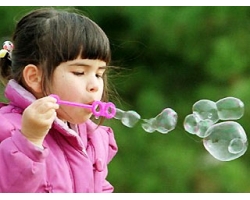 ИГРОВЫЕ УПРАЖНЕНИЯ ДЛЯ РАЗВИТИЯ ФИЗИОЛОГИЧЕСКОГО И РЕЧЕВОГО ДЫХАНИЯ(для детей младшего дошкольного возраста)«Каша кипит»(по методу Б. Толкачёва)Дети садятся на пол, кладут одну руку на живот, другую на грудь. Втягивая живот, делают вдох, а выпячивая его – делают выдох, произнося при этом звук: «пф-ф-ф-ф».Повторяют 3-4 раза.«Воздушный шар»(по методу Б. Толкачёва)Лёжа на спине, ноги свободно вытянуты, глаза закрыты, ладони на животе.1.Медленный вдох – поднимается только живот.2.Медленный выдох - живот опускается.Повторить 3-4 раза.«Комарик»(по методу Б. Толкачёва)Стоя, тело расслаблено, глаза закрыты, ладонь одной руки на шее спереди. Делается вдох носом. На выдохе произносится звук «з-з-з» предельно долго, негромко.Повторить 3 – 4 раза.«Лев»(по методу Б. Толкачёва)Стоя, изобразить рычание льва. Сделать вдох, задержать дыхание, на выдохе произнести звук «р-р-р».«Насос»(по методу Б. Толкачёва)На вдох медленно поднять руки вверх через стороны, на выдох так же медленно их опустить произнося «с-с-с»«Пчела»(по методу Б. Толкачёва)Вдох производится медленно, через нос. На выдохе дети продолжительно произносят звук «ж – ж – ж» и легко взмахивают пальцами.«Самолёт»(по методу Б. Толкачёва)Глубокий вдох, не поднимая плеч, на выдохе продолжительно произносить звук «у – у – у»«Часики»Стоя. Ноги слегка расставить, руки опустить. Размахивая прямыми руками вперёд и назад, произносить на выдохе«тик – так»«Зверёк»Стоя, руки опущены. Обнажить верхние руки, делая оскал. Произвести резкие, короткие вдохи носом, задержать дыхание, продолжительный выдох. Повторить 3 – 5 раз.«Ветерок»(по методу Б. Толкачёва)Стоя, ноги слегка расставить, руки опустить. На вдох плавно поднять руки вверх. Выдыхая, опустить руки и произнести: «ф»«Цветок»(по методу Б. Толкачёва)Сидя по-турецки, закрыв глаза, сделать спокойный вдох через нос, задержать дыхание. На продолжительном выдохе сказать «а – а – ах»«Воздушный шар поднимается вверх»Сесть по-турецки, одна рука лежит между ключицами.1.Спокойный вдох с медленным поднятием плеч.2.Спокойный выдох, плечи опускаютсяПовторить 3 раза.«Парус»И.П. – основная стойка. На счёт «раз» - вдох; на счёт «два, три, четыре» - продолжительный выдох со словами: «ветер надувает парус»«Северок – ветерок»Во время ходьбы по залу, дети произносят закличку: на вдохе - «се-ве-рок», на выдохе – «ве-те-рок», поднимая и опуская при этом руки. Повторить 3-4 раза.«Лягушка»1.Глубокий вдох через нос – задержать дыхание. Быстрый выдох ртом со словом «ква».2.Быстрый вдох через нос – задержать дыхание. Медленный выдох ртом «ква – а – а»3.Положить ладони на низ живота и сделать энергичный выдох на слова «ква – ква – ква», втягивая живот.Дыхательная гимнастика «На море»1.«Большое море» - и.п. – о.с.   (3-4 раза)вдох, руки в стороны, подняться на носки.выдох, вернуться в и.п.2.«Чайки ловят рыбу» - и.п. – ноги врозь.   (3-4 раза)вдох, наклон вперёд, руки в стороны.выдох, вернуться в и.п.3.«Дельфины плывут» - и.п.- о.с.   (3-4 раза)вдох.выдох, наклониться, коснуться правым локтем левого колена.вдох. Вернуться в и.п.выдох, наклон к правому колену.«Обними себя»Стоя, ноги ан ширине плеч, руки в стороны на уровне плеч, кисти повёрнуты вперёд, пальцы разведены.1.Сделать глубокий вдох.2.Молниеносно скрестить руки перед грудью так, чтобы кисти хлестнули по лопаткам.3.Плавно и медленно вернуться в и.п., делая глубокий медленный вдох.«Задуй упрямую свечу» - в правой руке держать цветные полоски бумаги; левую ладонь положить на живот; вдохнуть ртом, надуть живот; затем длительно выдыхать, «гасить свечу».«Паровоз» - ходить по комнате, имитируя согнутыми руками движения коле паровоза, произнося при этом «чух-чух» и изменяя скорость движения, громкость и частоту произношения. «Гуси летят» - медленно и плавно ходить по комнате, взмахивая руками, как гуси; руки-крылья на вдохе поднимать, на выдохе опускать, произнося «гу-у-у» (8-10 раз).«Кто громче» - выпрямить спину, сомкнуть губы, указательный палец левой руки положить на боковую сторону носа, плотно прижимая левую ноздрю, глубоко вдохнуть правой ноздрей (рот закрыть) и произносить (выдыхать) «м-м-м», одновременно похлопывая указательным пальцем правой руки по правой ноздре (в результате получается длинный скандированный выдох); звук [м] надо направлять в нос, он должен быть звучным; выполнить такие же действия, прижимая правую ноздрю.«Аист» - стоять прямо, поднять руки в стороны, одну ногу, согнув в колене, вынести вперед и зафиксировать положение на несколько минут, удерживая равновесие; на выдохе опустить ногу и руки, тихо произнося «ш-ш-ш» (6-7 раз).«Маятник» - сесть по-турецки, руки на затылке; спокойно вдохнуть (пауза 3 сек), наклониться вперед – выдох, возвратиться в исходное положение – вдох. Повторить 3 – 4 раза.«Шарик» - представить себя воздушными шариками; на счет 1, 2, 3, 4 сделать четыре глубоких вдоха и задержать дыхание. Затем на счет 1 – 5 медленно выдохнуть. «Ворона» - сесть прямо, быстро поднять руки через стороны вверх – вдох, медленно опустить руки – выдох. Произнести: кар-р-р!«Покатай карандаш» - вдохнуть через нос и, выдыхая через рот, прокатить по столу круглый карандаш.«Греем руки» - вдыхать через нос и дуть на озябшие руки, плавно выдыхая через рот, как бы согревая руки.«Пилка дров» - встать друг против друга парами, взяться за руки и имитировать распиливание дров; руки на себя – вдох, руки от себя – выдох.«Дровосек» - встать прямо, ноги чуть уже плеч; на выдохе сложить руки топориком и поднять вверх. Резко, словно под тяжестью топора, вытянутые руки на выдохе опустить вниз, корпус наклонить, позволяя рукам «прорубить» пространство между ногами. Произнести «ух». Повторить 6 – 8 раз.«Сбор урожая» - встать прямо, поднять руки вверх, чтобы достать яблоки – вдох (пауза 3 сек). Опустить руки, наклонить корпус вперед и вниз – выдох. Повторить 3 – 4 раза.«Сыграем на гармошке» - встать прямо, ноги слегка расставить, руки на поясе. Вдохнуть (пауза 3 сек). Наклон в левую сторону – медленно выдохнуть, растянув правый бок. Исходное положение – вдох (пауза 3 сек). Наклон в правую сторону – медленно выдохнуть. Повторить 3 – 4 раза.«Трубач» - поднести к губам воображаемую трубу. Имитируя движения трубача, нажимать пальцами на воображаемые клавиши, на выдохе произнося «ту-ту-ту» (10 – 15 сек).«Жук» - сесть, руки развести в стороны, немного отведя их назад – вдох. Выдыхая, показать, как долго жужжит большой жук – «ж-ж-ж», одновременно опуская руки вниз.«Шину прокололи» - сделать легкий вдох, выдыхая, показать, как медленно выходит воздух через прокол в шине – «ш-ш-ш».